СОДЕРЖАНИЕВведение	31 Товарное производство как экономическая категория	5   1.1 Этапы развития натурального хозяйства	5   1.2 Товарное хозяйство в понимании различных школ	6   1.3 Законы товарного производства	9   1.4 Этапы развития товарного производства	122 Экономика новой России	14   2.1 Структура российской экономики	14   2.2 Товарное производство в сфере промышленности	16   2.3 Товарное производство в сфере сельского хозяйства	19   2.4 Аграрно-промышленный комплекс Краснодарского края	21Заключение	24Список использованных источников	26ВВЕДЕНИЕПроизводство это процесс воздействия человека на природу в целях создания материальных благ, необходимых для развития общества. Исторически оно прошло длительный путь развития от изготовления простейших продуктов до производства сложнейших технических систем, гибких и трудоемких комплексов, вычислительных машин. В процессе производства не только меняется метод и вид изготовления благ, но и возникают новые формы экономических отношений, происходит нравственное совершенствование самого человека. Система организационно-экономических отношений, при которой полезные продукты создаются для их продажи на рынке называется товарным производством, которое является базисом экономического развития общества.Актуальность темы работы определена тем, что организационно-хозяйственной основой возникновения товарных отношений является общественное разделение труда, которое означает специализацию производителей на изготовлении отдельных видов продуктов или определенной производственной деятельности.Производство, как известно существует для потребления. Акт любого обмена предполагает как минимум двух субъектов - продавца и покупателя. Для того, чтобы обменять продукт, даже если обмен носит случайный характер, оба субъекта должны быть экономически свободны. Они должны быть вольны обменивать продукты по своему желанию. Следовательно, для обмена, организованного по законам товарного обращения, главными признаками функционирования являются: 1) свобода продавца и покупателя; 2) в основе обмена находится спрос и предложение товаров.Предметом исследования в работе выступает развитие товарного производства. Объект исследования - товарное производство как экономическая категория, этапы развития и структура экономики.Цель темы — раскрыть этапы возникновения и сущность товарной формы производства; выяснить структуру российской экономики; изучить аграрно-промышленный комплекс Краснодарского Края.Цель курсовой работы определила основные задачи:
• Раскрыть сущность товарного производства как экономической категории;
• Определить товарное хозяйство в понимании различных школ;
•  Выявить специфику рынка и товарного производства в современных условиях;
•   Определить роль и особенности товарного производства в российской экономике; 
•   Проанализировать аграрно-промышленный комплекс Краснодарского Края.1.Товарное производство как экономическая категория1.1 Этапы развития натурального хозяйстваИзвестно, что объектом изучения экономической науки является хозяйственная деятельность общества, формы которой постоянно трансформируются.Исторически первым типом экономической организации производства стало натуральное хозяйство (традиционное).Натуральным является хозяйство, при котором люди производят продукты лишь для удовлетворения своих собственных потребностей, не прибегая к обмену, рынку.Этапы развития натурального хозяйства:1 Домашняя промышленность (продукты питания, одежда)2 Ремесленничество (Впервые появилось разделение труда)3 Цеховой этап (3х уровневое разделение труда)Для натурального хозяйства характерны следующие признаки:• замкнутость;• ограниченность и разобщенность производства;• традиционность;• медленные темпы развития.Оно было основано на ручном универсальном труде и в наиболее чистом виде существовало у первобытных народов, не знавших общественного разделения труда и не обменивавшихся друг с другом своей продукцией. Состояние производительных сил и их организация характеризовались крайней примитивностью; набор создаваемых продуктов не изменялся в течение веков и из года в год производился почти в тех же размерах (простое воспроизводство).Три главных вопроса – что, как, для кого – решали собственники хозяйства (они же работники), ориентируясь на запросы своего хозяйства (патриархальной семьи). Большую роль в натуральном хозяйстве играли сложившиеся обычаи и воля вождя.Как господствующая форма натуральное хозяйство уже давно прошло отмеренный ему историей путь. Однако связь по принципу "произвели – потребили" (без обмена и общественного распределения) оказалась очень устойчивой, ее элементы можно видеть и в современном обществе как на микро-, так и на макроуровне. Примером натурального хозяйства на микроуровне является работа на садово-огородных участках, весьма поощряемая государством в периоды экономических неурядиц. Примером натурализации на макроуровне может служить политика автаркии, которая предполагает создание самодовлеющего хозяйства в пределах одной страны, нацеленного на самообеспечение. Такая политика ведет к самоизоляции страны от мирового рынка, к отставанию экономического развития, не обеспечивает хозяйственную независимость и потому является реакционной.1.2 Товарное хозяйство в понимании различных школПервым глубоко раскрыл значение общественного разделения труда для возникновения и развития товарно-рыночного хозяйства английский экономист А.Смит. Он разъяснил: «Как только повсеместно устанавливается разделение труда, лишь весьма малая доля потребностей каждого человека может быть удовлетворена продуктом своего собственного труда. Значительно большую часть их он удовлетворяет обменом того излишка продуктов своего труда на излишки продукта труда других людей, в которых он нуждается».Идеалистическая теория (учение о «справедливой цене») изложена теологом, философом Фомой Аквинским (1225–1274). Согласно этой теории, обмен продуктов только тогда удовлетворяет требованиям справедливости, когда они обмениваются в соответствии с трудом, затраченным на производство товаров. В соответствии с воззрениями Ф. Аквинского равенство обмениваемых товаров означает греховность получения торговой прибыли. Такой подход основывался не на законах реальных экономических отношений, а на этических нормах. Поэтому М. Туган-Барановский назвал эту теорию идеалистической.Относительная трудовая теория изложена Д. Рикардо, который полагал, что стоимость «продуктов регулируется не одной, а двумя причинами: относительным количеством труда, необходимого для производства продукта, и суммой прибыли, которая должна получиться с затраченного капитала за время до продажи продукта».Абсолютная трудовая теория стоимости разработана К. Марксом. М. Туган-Барановский назвал ее абсолютной, так как труд, согласно этой теории, является абсолютной субстанцией стоимости.Венгерский ученый Я. Корнаи характеризует товарное хозяйство свободной конкуренции как «свободную экономику» и выделяет следующие ее основные черты:1 беспрепятственное проникновение на рынок и уход с него;2 честная конкуренция на рынке;3 свободное возникновение и охрана частной собственности;4 индивидуальная инициатива и предпринимательство;5 защита от излишнего государственного вмешательства силой закона [11].К. Макконнелл и С. Брю отмечают, что капитализм – это рыночная экономика, которая характеризуется следующими принципами:1 наличие частной собственности;2 свобода предпринимательства и выбор;3 личный интерес как главный мотив поведения;4 конкуренция, включающая наличие большого числа покупателей и продавцов любого конкретного продукта или ресурса; свобода для покупателей и продавцов выступать на тех или иных рынках или покидать их;опора на систему цен, играющую роль основной организующей силы; ограниченная роль правительства[12].Аналогичные принципы функционирования рыночной экономики выдвигаются и другими западными экономистами. Экономика свободной конкуренции нередко сравнивается с чистым капитализмом. Однако в реальной действительности экономические системы располагаются между крайностями. В частности, К. Эклунд отмечает, что модель «чистой рыночной экономики» основывается на ряде нереалистических предположений[13]. Поэтому товарное хозяйство свободной конкуренции в определенной мере является универсальной моделью, которая охватывает не только мелкое, но и капиталистическое товарное производство.Современное рыночное хозяйство основывается на взаимодействии государственного и частного секторов. Интенсивность воздействия государства на экономику определяется социальной направленностью развития, размерами производства товаров и услуг общего назначения, уровнем сдерживания отрицательных последствий в социальной, экологической и других сферах экономического развития.В зависимости от степени такого воздействия различают следующие модели рыночного хозяйства:1 Модель социального рыночного хозяйства, главной целью которого являются целевые государственные программы, направленные на защиту интересов граждан.2 Модель смешанной экономики, отличительной особенностью которой является создание условий для развития предпринимательства.3 Модель корпоративной экономики, целевая направленность которой заключается в защите интересов крупного бизнеса.Первая модель характерна для Германии, вторая – для США, третья – для Швеции и Японии. Для российской экономики более предпочтительной является социально ориентированная система, основанная на активном использовании прогрессивных возможностей рыночной экономики, допускающей применение плановых рычагов управления народным хозяйством.1.3 Законы товарного производстваЭкономику товарного производства регулирует особая совокупность экономических законов, в частности закон стоимости, законы спроса и предложения, денежного обращения и др. Многие законы действуют в товарном производстве косвенно и только несколько из них регулируют товарный обмен напрямую.В экономической литературе встречается определение закона стоимости как основной закон товарного производства. Отчасти с этим можно согласиться. Закон стоимости выражает устойчивые связи между производителями и покупателями товаров и требует выполнения единственном условии - обмена товаров по их стоимости. Механизм действия закона стоимости проявляется через стихийное отклонения цен от стоимости в процессе обмена. Поэтому этот закон называется закона цен. Его действие проявляется также через функцию регулятора товарного производства, поскольку из-за движения цен обеспечивается экономическое развитие общественного производства. Закон стоимости выполняет стимулирующую функцию и является, по сути, движущей силой производства. Во-первых, действие закона стимулирует рост производительности труда; во-вторых способствует возникновению новых технологий и отраслей производства и таким образом уменьшает затраты труда на производство товаров. Действует также функция закона, в результате которой происходит социально-экономическая дифференциация товаропроизводителей. Итак, закон стоимости через отклонения цен вместе с законами спроса и предложения выступает стихийным регулятором товарного производства. Отклонение или колебания цен определяют действия товаропроизводителей, делают выводы о совокупности товаров, о том, производство которых нужно увеличить или уменьшить, чтобы не было их избытка или дефицита. Таким образом уменьшается амплитуда колебания цен, они становятся более стабильными.Теория трудовой стоимости достаточно активно использует стоимость как категорию и как экономический закон. Представители этой теории (у. Петти, А. Смит, Д. Рикардо, К. Маркс) в центр своих рассуждений ставили только затраты труда на производство товаров и их стоимость. В этом заключается один из недостатков данной концепции. Теорию трудовой стоимости называют "затратной теории товарных отношений", или "теорией объективных затрат". Недостатком теории трудовой стоимости также сложность или абстрактность многих ее постулатов. На практике категорию стоимости не может быть использовано как инструмент влияния на производство. Вообще в современных научных представлениях о стоимости подчеркнуто ее трансцендентной сущности. Такую позицию разделяли представители теории производства (Дж. Милль, Н. Сениор, Дж. Мак-Куллох и др.) И теории трех факторов производства (Ж. Б. Сей и Ф. Бастиа).Мировая экономическая мысль в последней трети XIX в. предложила оригинальный подход к выявлению сущности стоимости (ценности) товаров. Учредители и сторонники теории маржинализма (предельной полезности), в частности в. Джевонс, Ф. Визер, К.Менгер, Е. Бем-Баверк, Дж. Б. Кларк - представители разных стран Европы и США, в основу своей концепции положили не затрата, а результаты производства товаров. Эта концепция называется "субъективной теории ценности". Выше уже упоминались категории новой концепции. Позже благодаря усилиям выдающегося теоретика М. И. Туган-Барановского, В. К. Дмитриева, Р. М. Орженецького, А. Д. Билимовича и других ученых была предпринята попытка объединить достижения объективного и субъективного подходов к определению сущности стоимости. Наибольшего эффекта достиг родоначальник неоклассического теоретического направления А. Маршалл, который в своих исследованиях активно синтезировал достижения теории трудовой стоимости и теории предельной полезности. А. Маршалл считал, что рыночная экономика формируется под влиянием спроса и предложения и совмещал динамику спроса со результативной теории маржинализма, а динамику предложения - с затратной концепцией трудовой стоимости.В современных условиях переходной экономики среди экономистов и политиков еще имеет место противопоставление и прямое отрицание таких категорий, как трудовая стоимость и предельная полезность, что является ошибкой. В условиях формирования новых экономических отношений весьма продуктивным должен быть подход, который обеспечивал бы использование всех категорий и законов товарного производства и получения весомого конечного результата в экономической деятельности.Товарное производство связано с действием закона денежного обращения. В странах с различными экономическими системами, где используют деньги, необходимо знать, сколько денежной массы нужно для нормального хозяйствования. Денежный оборот в разных странах зависит от влияния большого количества факторов. В сфере денежного обращения действует экономический закон количества денег, необходимых для денежного обращения, сформулированный в XIX в. Первая и условие эффективного денежного обращения - скорость обращения денег и их ликвидность. Чем быстрее деньги будут обслуживать товарные соглашения, тем меньше их нужно для обращения. Формула выглядит таким образом:Д=Т*Ц/V, где Д — масса денежная; Т — масса товарная; Ц — цена; V — скорость оборачиваемости денежных средств. Существует формула, полностью отражающая взаимосвязь объема денежной массы и выпуска товаров и услуг по определенным уровням цен. Такую формулу открывает закон денежного обращения фишера. Вот как она выглядит: M*V=Q*P, где М – масса денежная; V – скорость оборачиваемости денежной массы; общее количество произведенных товаров; P – цена.Формула, которая описывает закон денежного обращения, определяет необходимый уровень равновесия между количеством производимых товаров и ценами на них.В условиях развитой бумажно-кредитной денежной системы приведена формула отражает действие закона количества денег, необходимых для обращения наличными и в безналичном виде. Использование этой формулы для расчетов зависит от величин, составляющих ее. По этому поводу некоторые научные экономические школы монетаристов и кейнсианцев до сих пор не пришли к общему мнению. Поскольку денежная масса, необходимая для обращения, является неоднородной, все ее элементы имеют разную скорость обращения. Определить количество денег, необходимых для обращения, очень трудно. Монетаристы в своих расчетах исходят из предложения денег в рыночной системе, кейнсианцы же, наоборот, основным фактором считают спрос на деньги.1.4 Этапы развития товарного производства1.4.1 Простое товарное производствоТипичным для докапиталистических формаций было простое товарное производство (иногда его называют неразвитым товарным производством). Для простого товарного производства характерны следующие черты: частная собственность на средства производства и продукты труда; личный труд собственника на средства производства; является индивидуальным производством ремесленников и крестьян, осуществляемым ими в целях удовлетворения личных потребностей.Простое товарное производство, во-первых, широко распространено и в настоящее время: 55 % населения в мире - это мелкие товаропроизводители, а в странах Латинской Америки и Африки - до 90 %; во-вторых, оно является питательной средой для возникновения развитого товарного производства.1.4.2 Капиталистическое товарное производствоПри капитализме товарное производство приняло всеобщий характер. Здесь товарами становятся не только продукты труда, но и факторы производства, в том числе и рабочая сила. Рыночные отношения также приобретают всеобщий характер, происходит овеществление всей системы экономических отношений, которые выступают как отношения между вещами, возникает товарный фетишизм. Появление развитого товарного производства связано с утверждением капиталистической экономической системы. Поэтому его называют капиталистическим товарным производством. Для капиталистического товарного производства характерны следующие черты: средства производства принадлежат капиталистам, а рабочие лишены средств производства; капиталист эксплуатирует наемный труд, безвозмездно присваивая значительную часть продукта чужого труда; совместный труд многих рабочих под командой капиталиста используется в целях получения им прибыли.2 Экономика новой России2.1 Структура российской экономикиЭкономика России представляет собой многоукладный индустриально-аграрный, хозяйственный комплекс, сформировавшийся на базе социально-экономического развития государства, межрайонного территориального разделения труда и интеграционных процессов. По оценке Федеральной антимонопольной службы, основным направлением деятельности которой является борьба с монополизмом, вклад государства и государственных компаний в ВВП России составляет 70 %Сельское хозяйство России — крупная отрасль российской экономики. Доля сельского хозяйства в валовой добавленной стоимости в России — около 4,5 % (2016 г.). Доля занятых в сельском хозяйстве — около 9 % (2015 г.)Экономика России (по данным за 2017 год) занимает шестое место среди стран мира по объёму ВВП по ППС. ВВП по ППС России за 2017 год составил 4008 млрд долл. Номинальный ВВП России за 2017 год составил 1527 млрд долл. — по этому показателю Россия занимает 12-е место в мире. По ВВП по ППС на душу населения Россия на 2017 год занимает 48-е место.Отраслевая структура валовой добавленной стоимости в России (по данным за 2016 год):•  Сельское хозяйство, охота и лесное хозяйство — 4,5 %•  Рыболовство, рыбоводство — 0,3 %•  Добыча полезных ископаемых — 9,4 %•  Обрабатывающая промышленность — 13,7 %•  Производство и распределение электроэнергии, газа и воды — 3,1 %•  Строительство — 6,2 %•  Торговля — 15,9 %•  Гостиницы и рестораны — 0,8 %•  Транспорт и связь — 7,8 %•  Финансовая деятельность — 4,4 %•  Образование — 2,6 %•  Здравоохранение и предоставление социальных услуг — 3,8 %•  Прочие отрасли — 27,6 %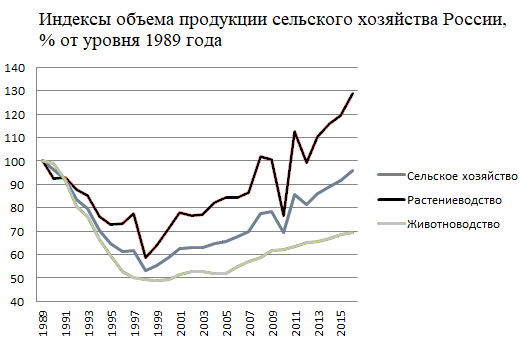 Доля промышленности в ВВП России — 37 % (2015 год). Доля занятого населения в промышленности — 31,9 % (2015 год)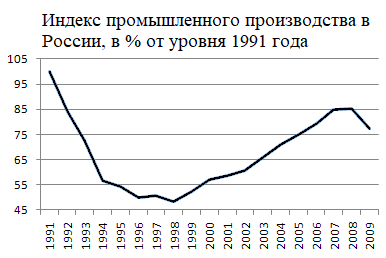 В 2017 году рост ВВП России, начавшийся в конце предыдущего года, продолжился: в I квартале он ускорился до 0,5 % к аналогичному периоду 2016 года, во II квартале — до 2,5 % (максимальный рост с конца 2013 года), в III квартале составил около 2 %. Темпы инфляции снизились до рекордно низкого уровня. Улучшилась ситуация на рынке труда — уровень безработицы снизился до самого низкого уровня с середины 2014 года, выросли реальные зарплаты, при этом наблюдался спад реальных доходов населения (на 1,2 % в январе-сентябре 2017 года). Выросли объёмы Резервного фонда и Фонда национального благосостояния (в сумме на $4,6 млрд за январь-август 2017 года). В 2017 году экономика России вошла в стадию восстановительного роста после двух непростых лет.2.2 Товарное производство в сфере промышленностиДоля обрабатывающих производств в российском промышленном производстве в 2016 году составляла 66 %. Объём валовой добавленной стоимости в обрабатывающих производствах — 5,1 трлн руб (2016 г.). Объём продукции в обрабатывающих производствах — 13,6 трлн рублей (2016 г.). Инвестиции в капитал в обрабатывающих производствах — 1,37 трлн рублей (2015 г.)1 Машиностроение Объём продукции в производстве электрооборудования, электронного и оптического оборудования — 822 млрд рублей (2016 г.)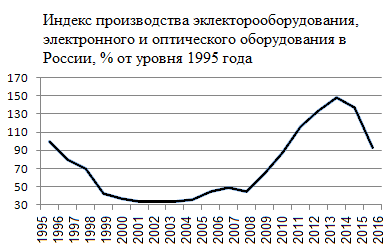 Объём продукции в производстве транспортных средств и оборудования — 1,10 трлн рублей (2016 г.)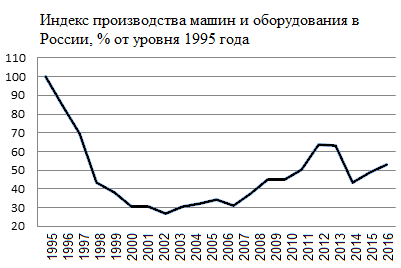 2 Пищевая промышленностьОбъём продукции в производстве пищевых продуктов и табака — 2,77 трлн рублей (2016 г.), в том числе в:•  производстве пищевых продуктов — 2,626 трлн рублей;•  производстве табачных изделий — 148 млрд рублей.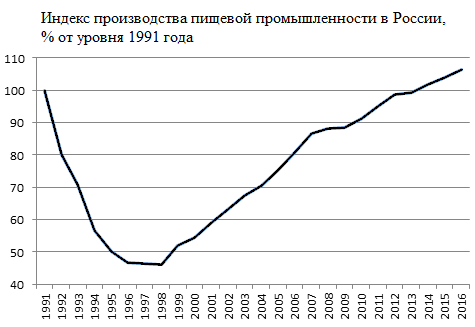 3 Лёгкая промышленностьВ 2016 году доля лёгкой промышленности в общем объёме производства страны составляла 1,4 %.Объём продукции в текстильном и швейном производстве — 143 млрд рублей (2016 г.).Объём продукции в текстильном производстве — 78,2 млрд рублей (2016 г.) 4 Химическая промышленностьДоля химической промышленности в структуре ВВП России в 2016 году составляла около 6 %, в структуре экспорта — около 5 %, в отрасли было сосредоточено почти 7 % основных фондов промышленности.Объём продукции в химическом производстве — 1,02 трлн рублей (2016 г.)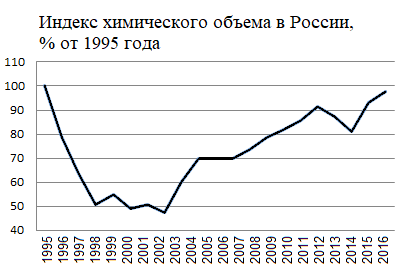 5 Нефтеперерабатывающая промышленность В 2016 году объём производства в нефтепереработке. России составил 6,32 трлн рублей ($198 млрд). Доля отрасли в объёме выпуска в обрабатывающей промышленности — 23 %.Переработка нефти в России ведётся на 28 крупных нефтеперерабатывающих заводах (НПЗ), а также более чем на 200 мини-НПЗ. Суммарная мощность перерабатывающих мощностей на территории России — более 270 млн тонн.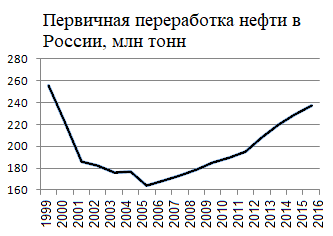 2.3 Товарное производство в сфере сельского хозяйстваСельское хозяйство – отрасль экономики страны, которая не только производит самую необходимую для человека продукцию, но и является своего рода катализатором, указывающим на экономическое развитие государства. Высокая доля аграрного сектора в ВВП страны, как правило, характерна для развивающихся и отсталых в промышленном отношении стран.Объём сельскохозяйственного производства в России в 2016 году составил 5,6 трлн рублей (около $90 млрд). Ведущей отраслью является растениеводство, на которое приходится 56 % объёма сельхозпроизводства, доля животноводства — 44 %. Структура сельхозпроизводства по типам хозяйств: сельскохозяйственные организации — 53 %, хозяйства населения — 35 %, фермеры — 12 %.Россия является крупным экспортёром сельхозпродукции. В частности, по экспорту пшеницы Россия занимает 1-е место среди стран мира. Общий объём экспорта продовольствия и сельхозсырья из России в 2016 году составил $17 млрд.Предприятия аграрной отрасли, по итогам 2014 года имели неплохие финансовые показатели. Из 4 800 предприятий сельскохозяйственного сектора – 3 800 организаций закончили отчетный год с прибылью. В процентом отношении это составило 80.7%. Общая полученная прибыль составила 249.7 млрд. рублей. Эта сумма почти вдвое больше, чем в 2013 году.На современном этапе в сельском хозяйстве происходят сложные противоречивые процессы: производство всё больше концентрируется в южных регионах страны и крупных холдингах, в то время как на огромных территориях произошли упадок и депопуляция сельского населения. Сельскохозяйственное производство устойчиво растёт с 1999 года, однако посевные площади сильно сократились. Поголовье крупного рогатого скота продолжает уменьшаться.3 Агропромышленный комплекс Краснодарского края3.1 Специализация кубанского товарного производстваВ агропромышленном комплексе Кубани функционирует свыше 7 тыс. предприятий различных форм собственности, в том числе более 600 крупных и средних предприятий. Сегодня в АПК Краснодарского края занято около 400 тысяч человек.На Кубани производится:• 12,9 млн. тонн зерновых и зернобобовых культур;• 6,7 млн. тонн сахарной свеклы;• 1,1 млн. тонн подсолнечника;• 1,1 млн. тонн сахара-песка;• 1,3 млн. тонн молока.Сельское хозяйство Краснодарского края считается основным звеном агропромышленной отрасли экономики всей нашей огромной страны, нося при этом почетное звание житница России. Агропромышленный комплекс Краснодарского края с развитой сетью переработки, хранения и торговли является крупнейшим в России производителем и поставщиком сельскохозяйственной продукции и сырья. Он в существенной мере определяет экономику края, занятость населения и уровень его благосостояния. В сельском хозяйстве трудится почти четверть всех занятых в хозяйстве края.В природном отношении территория края состоит из двух частей. Северная и центральная части, включающие Кубано – Приазовскую низменность, заняты степями с чернозёмными почвами, а южная включает в себя почти всё Черноморское побережье и занята преимущественно горной поверхностью. Степная часть Краснодарского края очень благоприятна для ведения сельского хозяйства и практически вся её территория представляет собой пашню для растениеводства.В северной и центральной зоне выращивается и возделывается зерно, сахарная свекла, подсолнечник и соя; в западной – рис; в Анапо-Черноморской – виноградарство и виноделие; а в южно-предгорной – картофель, овощи, чай, цитрусовые культуры. Благоприятные природно-климатические условия и особенности географического положения Краснодарского края позволили ему занять ведущее место среди регионов России по производству и переработке сельскохозяйственной продукции.Общая площадь сельскохозяйственных угодий в Краснодарском крае составляет 4,5 млн. га., из них 3,9 млн. га. – пашни, 77 тыс. га. – виноградники. Более 100 видов сельскохозяйственных культур выращивается на кубанской земле. Российские объемы производства винограда, чая, цитрусовых сосредоточены, в основном, на территории края. Занимая 2,2% общероссийских площадей сельскохозяйственных угодий и 3% пашни, агропромышленный комплекс региона производит свыше 5% валовой сельскохозяйственной продукции страны, в том числе зерна – 7%, сахарной свеклы – 19%, подсолнечника – 20%.Кубань является главным производителем риса в России. Здесь создан мощный производственный потенциал, который ежегодно способен производить более 400 тыс. тонн риса. Крупнейшее на Северном Кавказе Краснодарское водохранилище является сердцем водохозяйственного комплекса края. Оно вмещает 3,1 млрд. куб. м. воды и позволяет орошать около 400 тыс. га. земель.АПК включает 767 сельхозпредприятий по производству, из них: 60 колхозов, 4 совхоза, 703 - новых формирований, 137 предприятий по обслуживанию сельского хозяйства, 18997 - крестьянских (фермерских) хозяйств.Переработкой сельскохозяйственной продукции в крае занимаются 339 предприятий пищевой и перерабатывающей промышленности различных форм собственности: 54 - по производству плодоовощных консервов, 106 – по переработке мяса, свыше 70 - по выпуску молокопродуктов, сахарная промышленность представлена 16 сахарными заводами, кроме того, производится масложировая, вино-водочная и ряд других видов продукции. Активно развивающееся сельское хозяйство Краснодарского края играет огромную роль для всей России, выполняя стратегическую задачу поставок продовольствия. Это один из немногих регионов, являющихся гарантом продовольственной безопасности всего многочисленного населения нашей страны.ЗАКЛЮЧЕНИЕПо итогам проведенного исследования достигнуты ранее поставленные задачи:• Раскрыть сущность товарного производства как экономической категории;•   Определить товарное хозяйство в понимании различных школ;•   Выявить специфику рынка и товарного производства в современных условиях;•   Определить роль и особенности товарного производства в российской экономике;•   Рассмотреть основные направления развития товарного производства в сфере промышленности России;•   Проанализировать аграрно-промышленный комплекс Краснодарского Края. Товарное производство это производство продуктов для обмена на рынке посредством купли-продажи. Условиями существования товарного производства являются общественное разделение труда, выражающееся в специализации отдельных хозяйственной единиц на производстве различных видов продукции, и экономическая обособленность этих хозяйствнных единиц, которая делает единственно возможной формой обмена между ними обмен продуктами на рынке в качестве товаров (и исключает прямое распределение продуктов). Товарное производство - исторически преходящая форма общественного производства. Оно отсутствует на первых стадиях развития человеческого общества, когда безраздельно господствует натуральное хозяйство, зарождается в процессе разложения этого последнего и развивается вместе с ростом обществ. разделения труда и обмена, принимая различные формы и играя различную роль на разных стадиях общественного развития.Мы выяснили что экономика России представляет собой многоукладный индустриально-аграрный, хозяйственный комплекс, сформировавшийся на базе социально-экономического развития государства, межрайонного территориального разделения труда и интеграционных процессов.Мы узнали о том, что активно развивающееся сельское хозяйство Краснодарского края играет огромную роль для всей России, выполняя стратегическую задачу поставок продовольствия. Это один из немногих регионов, являющихся гарантом продовольственной безопасности всего многочисленного населения нашей страны.Таким образом, в результате выполнения курсовой работы раскрыта закономерность возникновения и сущность товарной формы производства; определены этапы возникновения товарного производства; выявлена специфика развития рынка и товарного производства в современных условиях; определена роль и особенности товарного производства в российской экономике; рассмотрены основные направления развития товарного производства в рыночной экономики России; а также проанализирована специфика товарного производства в АПК Краснодарского края.СПИСОК ЛИТЕРАТУРЫСидоров В.А. Общая экономическая теория: Учебник для вызов. Краснодар: Кубанский гос. ун-т, 2004. – 92-100 с.Андрианов Г. В., Орлoвa Л. Г., Прaнoвич В. В. Экономическая теория: Учебное пособие.- М: ЮНИТИ-ДАНА, 2012. - 287с.Красникова. Е. Рыночная трансформация российской экономики как процесс первоначального капитала. ж. «Вопросы экономики» №2, 2015,  142-154 с.Джуха В.М. Экономика отраслевых рынков: учебное пособие/В.М. Джуха А.В.Курицын,И.С.Штапова.-2-е изд., перераб. и доп.-М.: КНОРУС, 2012.-288 с.Омельченко А. А. Инновационное развитие российской экономики // Молодой ученый. — 2011. — №12. Т.1.Розанова Н.М. Экономика отраслевых рынков: учеб. пособие/Н.М. Розанова.-М.: Издательство Юрайт; ИД Юрайт, 2012 -906 с. Рой Л.В., Третьяк В.П. Анализ отраслевых рынков: Учебное пособие – М.: Проспект, 2018 – 448 с.Румянцева Е.Е. Новая экономическая энциклопедия. - М.: ИНФА-М, 2016, 378 с.Стрелец И.А. Теория отраслевых рынков (для бакалавров). Учебное пособие / Стрелец И.А., Страфончук М.В. – М.: Кнорус, 2017. – 192 с.Хитер Кен. Экономика отраслей и фирм/ Учеб. Пособ. М. Финансы и статистика. 2013. – 480 с.Исследования Академии коммерческих наук. Сборник научных трудов и информации. Выпуск 1. - М.: Маркетинг, 2000. - с.178.Корнаи Я. Путь к свободной экономике. – М., 1990. – 12 c.Макконнелл К., Брю С. Экономикс. – М., 1992. – 51, 53 c.Эклунд К. Эффективная экономика. Шведская модель. – М., 1991. – 75 с.Симаков Г. А. Развитие агропромышленного комплекса в Краснодарском крае // Молодой ученый. — 2017. — №29. —  59-62 сУдельный вес лёгкой промышленности в общем объёме производства региона в 2016 году, %Удельный вес лёгкой промышленности в общем объёме производства региона в 2016 году, %РегионУдельный весИвановская область32,8Еврейская автономная область7,9Тверская область6,8Чувашия6,5Костромская область5,8Рязанская область5,5Владимирская область5,2Псковская область4,6Ростовская область4,5Ульяновская область4,2Кабардино-Балкария4,0